§6179.  Prohibited actsA debt management service provider may not:  [PL 1999, c. 560, §3 (NEW).]1.  Purchase debt.  Purchase any debt or obligation of a consumer;[PL 1999, c. 560, §3 (NEW).]2.  Lend money.  Lend money or provide credit to any consumer;[PL 1999, c. 560, §3 (NEW).]3.  Mortgage interest  .  Obtain a mortgage or other security interest in property of a consumer;[PL 1999, c. 560, §3 (NEW).]4.  Debt collector.  Operate as a debt collector in this State, as defined in section 11002, subsection 6; or[PL 1999, c. 560, §3 (NEW).]5.  Negative amortization.  Structure an agreement for the consumer that, at the conclusion of the projected term for the consumer's participation in the debt management service agreement, would result in negative amortization of any of the consumer's obligations to creditors.[PL 1999, c. 560, §3 (NEW).]SECTION HISTORYPL 1999, c. 560, §3 (NEW). The State of Maine claims a copyright in its codified statutes. If you intend to republish this material, we require that you include the following disclaimer in your publication:All copyrights and other rights to statutory text are reserved by the State of Maine. The text included in this publication reflects changes made through the First Regular and Frist Special Session of the 131st Maine Legislature and is current through November 1, 2023
                    . The text is subject to change without notice. It is a version that has not been officially certified by the Secretary of State. Refer to the Maine Revised Statutes Annotated and supplements for certified text.
                The Office of the Revisor of Statutes also requests that you send us one copy of any statutory publication you may produce. Our goal is not to restrict publishing activity, but to keep track of who is publishing what, to identify any needless duplication and to preserve the State's copyright rights.PLEASE NOTE: The Revisor's Office cannot perform research for or provide legal advice or interpretation of Maine law to the public. If you need legal assistance, please contact a qualified attorney.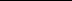 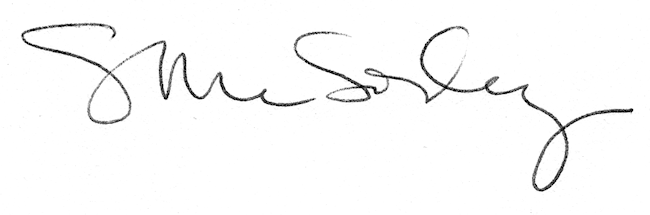 